ONDOKUZ MAYIS ÜNİVERSİTESİ 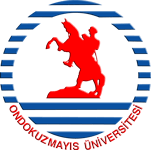 TIP FAKÜLTESİ2022-2023ÖLÇME DEĞERLENDİRME KURULU											Tarih: 21.02.2023Toplantı Tutanağı;Doç. Dr. M.Ece Pirzirenli (İngilizce Sorumlusu)Prof.Dr.Ayhan BozkurtDoç. Dr. Leman TomakProf.Dr. Sırrı BilgeProf.Dr.Okan GülelProf.Dr. Sezgin GüneşDoç. Dr. Servet AkerProf.Dr. Birşen BilgiciProf. Dr. Şennur DabakDoç. Dr. Üyesi Aynur AtillaDr. Öğr. Üyesi Rahman YavuzDoç. Dr. Özlem TerziProf. Dr. Yeşim AkyolDr. Öğr. Üyesi Fatih ÇalışkanBerkan Garip 